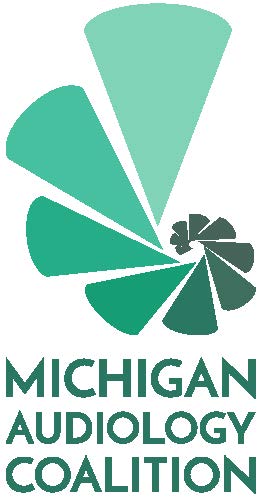 Nomination FormPlease complete and email to info@michiganaudiologycoalition.org by April 1, 2020Name with credentials (as you would like it to appear on the ballot):Please select the position you are seeking:Please provide a short a bio for members to review at the time of voting.  This may include your education, work history and any special skills or interests you feel make you a strong addition to the Michigan Audiology Coalition Board.  A short paragraph is sufficient.   Please note that by submitting this form, if you are elected, you agree to attending board meetings on a bi-monthly basis (whether in person or via phone).  President-ElectMember-at-Large